Тема урока: Средние века: время рыцарей и замков.А.А.Плешаков    4 класс                     учитель: Казакова Галина ВасильевнаОсновная цель урока: сформировать представление о Средневековье,       об образе жизни рыцарей, как одного из господствующих сословий средневековой Европы.Задачи, направленные на достижение личностных результатов: учебно-познавательная мотивация, мотивационная основа учебной деятельности, учебно-познавательный интерес, адекватное понимание причин успеха / неуспеха в учебной деятельности.Задачи, направленные на достижение метапредметных результатов:регулятивные: волевая саморегуляция, контроль,  осуществление самоконтроля по результату и по способу действия, самостоятельный учет установленных ориентиров действия в новом учебном материале,  понимание и сохранение  учебной цели и задачпознавательные: умение выделять существенную информацию, осуществлять актуализацию личного жизненного опыта, анализ,  сравнение, обобщение,  классификация,  построение логической цепи рассуждений, постановка и формулирование проблемы, построение речевых высказываний,  контроль и самооценка процесса и результатов деятельности.коммуникативные:  формулирование и аргументация своего мнения , учет разных мнений, координирование в сотрудничестве разных позиций, планирование учебного сотрудничества, достаточно полное и точное выражение своих мыслей.Задачи, направленные на достижение предметных результатов: создание условий для формирования  представления об эпохе средневековье, рыцарях, их занятиях, образе жизни.Материал для работы учащихся на партах:Правила работы в группеМатериал для работы в группахТесты.Учебник “Окружающий мир” А.Плешаков. 4 класс, ІІ часть                                                                                                                                                                  5. Рабочие тетрадиХод урокаТест № 1.Вставьте пропущенные слова, чтобы получились  верные высказывания:1.Главная площадь Рима -…………………………………………………..2. «Жилище»  для богов в Древнем Египте -………………………………3.Гробница фараона в Древнем Египте -…………………………………..4.Гроб, куда клали умерших фараонов в Древнем Египте, называется……………………………………………………………………5.Египетское государство возникло на берегу реки … ……………………6.Кто согласно легенде основал город Рим? -… …………………………..7.Какие мероприятия проводились в римском амфитеатре?- …………….8.Бог мудрости в Древнем Египте, научивший людей читать и писать-…………………………………………………………………………………9.Существо с телом льва и головой человека, «охраняющее» гробницы                                         египетских фараонов -………………………………………………………10.Холм  в Афинах, где находились главные храмы города, называется…          …………………………………………………………………………………..        11.Египетский фараон, которому была построена самая большая пирамида                     …………………………………………………………………………………..      12. Кто, согласно легенде, был первым царём Рима ? ……………………………Дополнительный материал для группы «Исследователи рыцарей»Слово «рыцарь первоначально означало «всадник». Рыцарями могли быть только люди благородного происхождения, достаточно богатые, чтобы приобрести коня и вооружение – меч, щит, латы.Рыцари несли службу в войске короля или других знатных людей хозяев больших земельных владений герцогов, графов, баронов.Для того, чтобы стать настоящим воином – рыцарем, требовалось много времени и сил. К военной службе рыцари готовились с детства. В возрасте семи лет мальчики покидали родительский дом и становились личными слугами знатных феодалов или короля. Там они обучались фехтованию, борьбе, верховой езде, метанию копья, пению и танцам. Умение читать и писать для рыцаря считалось не обязательным.         Когда юноше исполнялось 15 лет, он поступал на службу к рыцарю,  Становился его оруженосцем. В его обязанности входило ухаживать за лошадьми и собаками рыцаря. Он встречал гостей и прислуживал им за столом. В походе оруженосец нёс доспехи (снаряжение) рыцаря, а во время боя должен был находиться за спиной рыцаря, чтобы в нужный момент подать ему запасное оружие.И только после нескольких лет службы, отличившихся в боях оруженосцев, посвящали в рыцари. Происходило это обычно в праздник, в присутствии других рыцарей, оруженосцев и конечно, прекрасных дам. Посвящаемый в рыцари должен был встать на колени перед знатным из гостей. Тот наносил будущему рыцарю удар ладонью по затылку или на щеке.  А чтобы в мирное время не пропустить их военное искусство, рыцари участвовали в специально организованных военных состязаниях, которые назывались турнирами.Тест для закрепления.1. Замки строили дляа) защиты от нападений            б) красоты2. Замки строилисьа) в лесу           б) на высоком берегу реки3. Кого в средние века называли рыцарем?а) владельцев поместий, несших военную службу           б) королевских приближённых4. Чем занимались рыцари?а) земледелием           б) постигали научные знанияв) военным делом          г) ремеслом и торговлей5. Чем был вооружён рыцарь?а) мечом,  копьём,  палицей,  топоромб) кольчугой,  латами,  забралом,  конём6. Как называлась священная книга христиан?а) Библия      б) Кааба     в) Коран7. Какая религия объединила арабские племена?а) христианство    б) буддизм      в) ислам8. Рыцари жили в эпоху………………………………Этапы урокаВремяДеятельность учителяДеятельность учащихсяЭтапы урокаВремяДеятельность учителяДеятельность учащихсяІ. Самоопределение к деятельности2 минСоздаю эмоциональный настрой на урок.У нас на уроке сегодня гости. Давайте поприветствуем  их. Наш урок пройдёт интересно, если у вас будет внимание, активность и хорошее настроение. Предлагаю провести урок под нашим девизом:– Пусть этот урок, проведённый совместными усилиями, позволит нам открыть много нового и интересного.Сегодня мы с вами будем работать в группах. Правила работы в группе перед вами. У каждой группы есть конверты с заданиями  и графой самооценкиБудем учиться и будем всё знать,                          Думать, трудиться, потом отдыхатьІІ. Актуализация полученных знаний.3.Введение в тему урока4. Открытие новых знаний8 минОрганизую фронтальную беседу.– История – это процесс развития, её можно сравнить с неудержимым движением вперёд. И сегодня мы продолжим путешествие по страницам истории– Давайте вспомним :С какими историческими эпохами вы познакомились на предыдущих уроках? Чтобы узнать, как хорошо вы знаете эти эпохи, проведём “аукцион знаний”.                                     Будем работать в группах                        Ваша задача : Возьмите лист –тест № 1 и выполните задания          Проверка работ.  1 группа отвечает на 6 вопросов, ост.проверяют и оценивают  работу этой  группы по плануОцените работу этой группыПроверяя свою работу, вы сделали для себя выводы: кому –то надо доработать. А кто-то молодец !Подумайте, а как можно дополнить предложение: Рыцари жили в эпоху…….                                   Подходит какая-то из этих эпох к этому предложению ?Ответ на ваши предположения  вы получите в ходе урока.  История не заканчивается, она продолжается. И мы сегодня продолжим путешествие по страницам истории.Давайте откроем учебники  на стр.15   и посмотрим какая эпоха следующая .     _______________________                                                       Вы что- нибудь знаете об этой эпохе ?Создаю эмоциональный настрой на открытие новых знаний.Эпоха Средневековья скрывает много тайн, которые предстоит нам открыть сегодня на уроке.Плывя по “ленте времени”,
От древности до наших дней,
Мы видим славных рыцарей,
И замки, и коней.
Тишина стоит вокруг,
Вышли рыцари на круг,
Шлем одев, закрыв забрало,
Выхватив из ножен меч,
Стал рубить врага он с плеч,
После боя, славный рыцарь,
Положив и щит, и меч,
Сделав вдох и выдох длинный,
Отдохнуть решил присесть.Сделайте вывод : средние века – это время кого ?               Как будет звучать полная тема урока ?– Итак, Средневековье.                                                  Что бы вы хотели  узнать об этой эпохе ?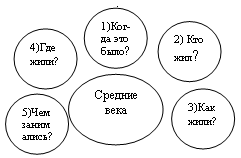 Организую работу групп учащихся.Чтобы достичь поставленной цели, я предлагаю начать работу «Исследовательских лабораторий».  Будем работать в группах.                                          Вспомним правила работы в группе, распределим обязанности членов группы.                                                                                                 У каждой группы своя задача и вспомогательные материалы. ( 6 групп)1 и 2 гр.    Исследователи Эпохи                                                                                                3 и 4 гр.   .Исследователи Замков                                          5 и 6 гр.    Исследователи Рыцарей1-2 группа «Исследователи эпохи»Прочти текст на странице 15 учебника и ответь на вопросы. Защитите  работу группы.Вопросы исследования Начни ответ так: Исследуя  предложенные нам вопросы, мы пришли к следующему выводу…….3-4  группа «Исследователи замков»Прочти текст учебника на странице 18-19 и ответь на вопросы . Защити работу группы.Вопросы для исследований.Начни ответ так: Исследуя  предложенные нам вопросы, мы пришли к следующему выводу…….5 – 6  группа «Исследователи рыцарей»Прочти текст и ответь на вопросы.  Защити работу своей группы.Вопросы для исследований.Начни ответ так: Исследуя  предложенные нам вопросы, мы пришли к следующему выводу…….Проверка:  Отвечает 1 группа, остальные берут свой путеводитель  по средневековью и заполняют его.И к концу урока у вас должен получится  план – конспект.  Если вы это уже знаете, то поставьте +, если вы узнали что-то новое, запишите.Отвечает 1 группа.У нас по этой проблеме готовилась 2 группа. Оцените работу 1 группы.       И Т. Д. --- 3 и 4,  5 и 6Ребята, может из вас кто-то знал ответы ?Оцените свою работу                         ФизкультминуткаСледующее задание мы будем выполнять в рабочих тетрадях на стр.7. Кого вы видите на листе ? ( рыцаря)                            Прочитайте задание.                                                                У вас есть 3 замка. Вам надо приклеить1  замок. Но прежде, чем приклеивать, вы должны посмотреть исторический путеводитель,  что вы написали  о замке. Выберите нужный замокА кто хочет поработать на п/уровень ?– выходите к доске. Попробуйте самостоятельно построить замок,зная все основные правила строительства замка.Проверка:  Докажите, что это Средневековый замокТе, кто работал в тетради, что вы заметили ?                                                                                  Оцените свою работу: определите уровень успешности:Те, кто работал в тетрадях, у вас – базовый уровень,а кто у доски – повышенный уровеньИтог урока :Теперь проанализируйте работу на уроке, на каком уровне успешности вы сегодня поработали. Достигли ли цели ? Отметьте себя на лесенке знанийД/з  ответить на вопросы на стр 19..Взаимодействуют с учителем во время опроса, осуществляемого во фронтальном режиме.Первобытный мир.    Древний мир.Работают с заданием  теста № 1Осуществляют самопроверку и делают выводы1.Наша группа, отвечая на вопросы, написала следующие ответы : ( читают вопрос и ответ).Нет, в эти эпохи рыцари не жили.Средние века.                                                                                 Учащаяся читает стихотворение. Учащиеся слушают стихотворение и смотрят ролик «Турнир»Средние века .Время рыцарей и замков.Формулируют вопросы- задачи урока.                                Наша цель : узнать, когда это было.,                                           кто жил,          как жили,  где жили,                                          чем занималисьУчащиеся работают в группах и отвечают на поставленные вопросы.                                         Учащиеся  групп озвучивают ответы,     подготовленные группой.1гр. Исследуя предложенные нам вопросы, мы пришли к следующему выводу ……2 гр. Ребята работали хорошо, дружно, все задания выполнили верноЯ знал, я читал в книге…..Замки строили на высоком холме, посреди реки. Стены с башнями и бойницами, окружён рвом с водой, подъёмный мост на цепях, дубовые ворота,……У нас тоже такой же замок...